ΔΗΜΟΤΙΚΟ ΣΧΟΛΕΙΟ ΑΓΙΩΝ ΟΜΟΛΟΓΗΤΩΝ (ΚA)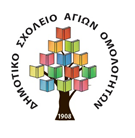 DIMOTIKOSCHOLEIO ΑGIOΝ OMOLOGITONKBΤηλ. : 22445293   Fax:22445294,    Μιαούλη 3,  1080 Λευκωσία  E-MAIL: dim-ag-omologites-ka-lef@schools.ac.cy                                       Σχολική Χρονιά: 2023-2024ΩΡΟΛΟΓΙΟ ΠΡΟΓΡΑΜΜΑ ΤΑΞΗΣ: Β΄2  ΥΠΕΥΘΥΝΟΣ ΕΚΠΑΙΔΕΥΤΙΚΟΣ: ΜΑΡΙΑ ΧΡΙΣΤΟΔΟΥΛΟΥ                                                                                                                                    Διευθύντρια: Ελεάνα Στυλιανού                                                   Επισκέψεις γονέων: Δευτέρα 1η περίοδo (Μαρία)/Πέμπτη 1η περίοδο (Στάλω)Θρηκευτικά: Ελεάνα Στυλιανού             Φυσική Αγωγή/Γεωγραφία: Αλέξης Ροτσίδη    Τέχνη: Ελένη ΤσαγγάρηΦυσικές Επιστήμες: Νικολέττα Καλαθά      Μαθηματικά/Μουσική: Στάλω Λαζάρου      Αγγλικά: Μαρία ΤσούνταΩΡΕΣΔΕΥΤΕΡΑΤΡΙΤΗΤΕΤΑΡΤΗΠΕΜΠΤΗΠΑΡΑΣΚΕΥΗ7:45 - 8:25ΜΑΘΗΜΑΤΙKAΕΛΛΗΝΙΚAΕΛΛΗΝΙΚAΦΥΣΙΚEΣ ΕΠΙΣΤHΜΕΣΜΑΘΗΜΑΤΙΚA8:25 - 9:05ΜΑΘΗΜΑΤΙΚAΕΛΛΗΝΙΚAΕΛΛΗΝΙΚAΦΥΣΙΚEΣ ΕΠΙΣΤHΜΕΣΕΛΛΗΝΙΚAΔΙΑΛΕΙΜΜΑ 9:05 - 9:25ΔΙΑΛΕΙΜΜΑ 9:05 - 9:25ΔΙΑΛΕΙΜΜΑ 9:05 - 9:25ΔΙΑΛΕΙΜΜΑ 9:05 - 9:25ΔΙΑΛΕΙΜΜΑ 9:05 - 9:25ΔΙΑΛΕΙΜΜΑ 9:05 - 9:259:25 - 10:05ΕΛΛΗΝΙΚAΓΥΜΝΑΣΤΙΚHΕΛΛΗΝΙΚAΜΑΘΗΜΑΤΙΚAΑΓΩΓΗ ΖΩΗΣ10:05 - 10:45ΕΛΛΗΝΙΚAΑΓΓΛΙΚAΘΡΗΣΚΕΥΤΙΚAΜΑΘΗΜΑΤΙΚAΓΥΜΝΑΣΤΙΚHΔΙΑΛΕΙΜΜΑ 10:45 - 10:55ΔΙΑΛΕΙΜΜΑ 10:45 - 10:55ΔΙΑΛΕΙΜΜΑ 10:45 - 10:55ΔΙΑΛΕΙΜΜΑ 10:45 - 10:55ΔΙΑΛΕΙΜΜΑ 10:45 - 10:55ΔΙΑΛΕΙΜΜΑ 10:45 - 10:5510:55 - 11:35ΘΡΗΣΚΕΥΤΙΚAΤEΧΝΗΜΑΘΗΜΑΤΙΚAΕΛΛΗΝΙΚAΕΛΛΗΝΙΚA11:35 - 12:15ΜΟΥΣΙΚHΤEΧΝΗΜΑΘΗΜΑΤΙΚAΕΛΛΗΝΙΚAΕΛΛΗΝΙΚΑΔΙΑΛΕΙΜΜΑ 12:15 - 12:25ΔΙΑΛΕΙΜΜΑ 12:15 - 12:25ΔΙΑΛΕΙΜΜΑ 12:15 - 12:25ΔΙΑΛΕΙΜΜΑ 12:15 - 12:25ΔΙΑΛΕΙΜΜΑ 12:15 - 12:25ΔΙΑΛΕΙΜΜΑ 12:15 - 12:2512:25 - 13:05ΑΓΩΓH ΖΩHΣΓΕΩΓΡΑΦIΑΑΓΓΛΙΚAΜΟΥΣΙΚHΓΕΩΓΡΑΦIΑ